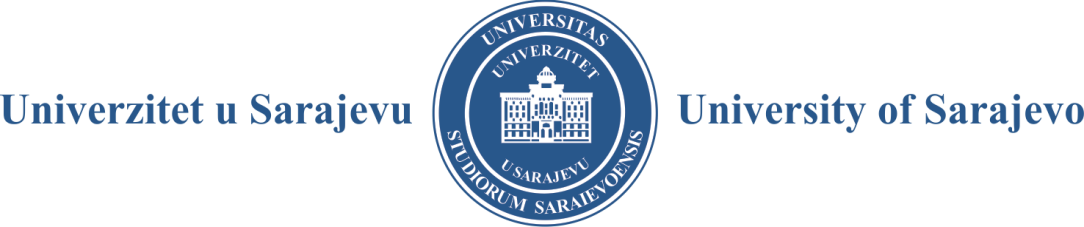 - SENAT -Broj: 01-986/18Sarajevo, 26. 09. 2018. godineZ A P I S N I K SA 22. REDOVNE SJEDNICE SENATAODRŽANE 26. 09. 2018. GODINEPrisutni članovi Senata: prof. dr. Rifat Škrijelj, rektor Univerziteta u Sarajevu, predsjedavajući, prof. Marina Finci, prof. dr. Mersad Čuljević, prof. mr. Mevludin Zečević, prof. dr. Jasmina Selimović (po ovlaštenju), prof. dr. Samim Konjicija, prof. dr. Zuhdija Hasanović, prof. dr. Jasmin Ahić (po ovlaštenju), prof. dr. Šaćir Filandra, prof. dr. Haris Alić, prof. dr. Samir Čaušević, doc. dr. Arzija Pašalić (po ovlaštenju), prof. dr. Fahir Bečić, prof. dr. Muhamed Dželilović, prof. dr. Mustafa Hrasnica, prof. dr. Darko Tomašević, prof. dr. Izet Bijelonja, prof. dr. Semra Čavaljuga, prof. dr. Senad Kazić, prof. dr. Fatih Destović, prof. dr. Lutvija Karić (po ovlaštenju), prof. dr. Hajrija Sijerčić-Čolić, prof. dr. Mustafa Memić, prof. dr. Sedin Kobašlija (po ovlaštenju), prof. dr. Faruk Bogunić (po ovlaštenju), prof. dr. Ćazim Crnkić (po ovlaštenju), prof. dr. Nezir Krčalo, prof. dr. Naris Pojskić, dr. sc. Fikret Bečirović, dr. sc. Adnan Kadrić, dr. sc. Muhamed Nametak, dr. sc. Alen Kalajdžija, prof. dr. Enra Suljić (po ovlaštenju), Bedita Islamović (po ovlaštenju).U ime Studentskog parlamenta Univerziteta u Sarajevu prisutni su bili: Bakir Sijerčić, Amar Kolašinac, Juso Kadrić, Kenan Erović i Alma Strika.	Ostali prisutni: prof. dr. Dženana Husremović, prof. dr. Maida Čohodar-Husić i prof. dr. Elvir Čizmić, prorektori, Rijana Jusufbegović, studentica-prorektorica, prof. Sanja Burić, prof. dr. Vedad Silajdžić, prof. dr. Samir Dolarević, dr. sc. Suvad Konaković i predstavnici stručnih službi: Kenan Filipović, dipl. iur., Merisa Kurtanović, dipl. ecc., Anja Njuhović, dipl. iur., i Mirnes Ibrić, dipl. iur.Sjednica je počela sa radom u 12:00 sati.Utvrđeno je da od ukupno 41 člana Senata sjednici prisustvuje 39 članova Senata, od toga 9 članova Senata sa ovlaštenjem koje se nalazi u dokumentaciji Senata.Prof. dr. Rifat Škrijelj upoznao je senatore da je Izvršni odbor Studentskog parlamenta Univerziteta u Sarajevu, na sjednici održanoj 25. 09. 2018. godine, donio Odluku o imenovanju predstavnika Studentskog parlamenta Univerziteta u Sarajevu u Senatu Univerziteta u Sarajevu. Mandat predstavnika Studentskog parlamenta Univerziteta u Sarajevu u Senatu je privremenog karaktera i traje do održavanja Skupštine Studentskog parlamenta i izbora novog rukovodstva. Rijana Jusufbegović, studentica-prorektorica, predložila je da se na današnjoj sjednici razmotri zahtjev Studentskog parlamenta Univerziteta u Sarajevu o neuvođenju uvjetnih predmeta pri upisu studenata u narednu studijsku godinu u studijskoj 2018/2019. godini.Prof. dr. Mustafa Memić predložio je da senatore informira o Odluci Vijeća Prirodno-matematičkog fakulteta Univerziteta u Sarajevu broj: 01/06-1928/2-2018 od 13. 09. 2018. godine kojom je podržan stav Vijeća Odsjeka za geografiju Prirodno-matematičkog fakulteta Univerziteta u Sarajevu da se izvrše korekcije nastavnog plana i programa drugog ciklusa studija – smjer Turizam, koji će se realizirati u saradnji Ekonomskog fakulteta Univerziteta u Sarajevu i Fakulteta za menadžment u turizmu i ugostiteljstvu u Opatiji Sveučilišta Rijeka u studijskoj 2019/2020. godini.Nakon što su senatori prihvatili prijedlog za dopunu dnevnog reda, jednoglasno je usvojen sljedećiD N E V N I   R E DUsvajanje zapisnika sa:21. redovne sjednice Senata Univerziteta u Sarajevu od 18. 07. 2018. godine8. tematske sjednice Senata Univerziteta u Sarajevu od 05. 09. 2018. godineIzbor prorektora za umjetnost, kulturu i sport Univerziteta u SarajevuIzvjestilac: prof. dr. Rifat Škrijelj, rektor Univerziteta u SarajevuDonošenje Statuta Univerziteta u Sarajevu Izvjestilac: prof. dr. Rifat Škrijelj, rektor Univerziteta u SarajevuPrijedlog za dodjelu počasnog zvanja profesora emeritusa Univerziteta u SarajevuIzvjestilac: prof. dr. Aida Hodžić, prorektorica za nastavu i studentska pitanjaa) Izbori u akademska i naučnoistraživačka zvanjab) Presuda Kantonalnog suda u Sarajevu broj: 09 0 U 031303 18 U od 06. 09. 2018. godinec) Rješenje Kantonalne uprave za inspekcijske poslove broj: UP-I-14-12-38-12454/18-    12/05 od 10. 09. 2018. godined) Raspisivanje konkursa za izbor akademskog osobljae) Angažman akademskog osoblja sa drugih univerzitetaf) Plan realizacije nastave sa listom nastavnika u studijskoj 2018/2019. godiniIzvjestilac: prof. dr. Aida Hodžić, prorektorica za nastavu i studentska pitanjaa) Doktorati naukab) Izvještaj o provjeri doktorskih disertacija primjenom softvera za detekciju potencijalnog    plagijarizma (od jula do septembra 2018. godine)c) Realizacija Konkursa za upis kandidata na treći ciklus studija (doktorski studij) u studijskoj     2018/2019. godinid) Raspisivanje konkursa za upis kandidata na treći ciklus studija (doktorski studij) u     studijskoj 2018/2019. godiniIzvjestioci: prof. dr. Dženana Husremović, prorektorica za naučnoistraživački/umjetničkoistraživački rad, i prof. dr. Maida Čohodar-Husić, prorektorica za kvaliteta) Nastavni planovi i programib) Prijedlog izmjena i dopuna liste naučnih oblasti na Fakultetu za upravu – pridruženoj     članici Univerziteta u SarajevuIzvjestilac: prof. dr. Aida Hodžić, prorektorica za nastavu i studentska pitanjaMeđunarodna saradnja Izvjestilac: prof. dr. Aleksandra Nikolić, prorektorica za međunarodnu saradnjuIzdavačka djelatnostIzvjestilac: prof. dr. Maida Čohodar-Husić, prorektorica za kvalitetRazmatranje Izvještaja o zbirnom finansijskom poslovanju Univerziteta u Sarajevu za period 01. 01–30. 06. 2018. godine Izvjestilac: prof. dr. Elvir Čizmić, prorektor za finansije Univerziteta u Sarajevu Prijedlog Pravilnika o bitnim elementima ugovora o studiranju za studente koji studiraju u skladu sa bolonjskim sistemom na fakultetima/akademijama Univerziteta u Sarajevu sa pratećim tekstom ugovora o studiranju za prvi, drugi, treći, integrirani, specijalistički i stručni studijIzvjestilac: prof. dr. Aida Hodžić, prorektorica za nastavu i studentska pitanjaPrijedlog Pravila studiranja za prvi, drugi ciklus studija, integrirani, stručni i specijalistički studij na Univerzitetu u Sarajevu        Izvjestilac: prof. dr. Aida Hodžić, prorektorica za nastavu i studentska pitanjaPrijedlog Pravila studiranja za treći ciklus studija na Univerzitetu u Sarajevu        Izvjestilac: prof. dr. Dženana Husremović, prorektorica za naučnoistraživački/umjetničkoistraživački radInformacija o provedenoj javnoj raspravi o Nacrtu teksta Kodeksa ponašanja i odijevanja na Univerzitetu u SarajevuIzvjestilac: prof. dr. Maida Čohodar-Husić, prorektorica za kvalitetPrijedlog imenovanja mentora/savjetnika za podršku novoizabranom nastavnom osoblju na organizacionim jedinicama Univerziteta u Sarajevu Izvjestilac: prof. dr. Dženana Husremović, prorektorica za naučnoistraživački/umjetničkoistraživački radDonošenje odluke o imenovanju Etičkog savjeta Univerziteta u SarajevuIzvjestilac: prof. dr. Dženana Husremović, prorektorica za naučnoistraživački/umjetničkoistraživački radPrijedlog za preraspodjelu kandidata za upis u prvu godinu prvog ciklusa studija u okviru ukupno odobrene upisne kvote u studijskoj 2018/2019. godini na Muzičkoj akademiji Univerziteta u Sarajevu Izvjestilac: prof. dr. Aida Hodžić, prorektorica za nastavu i studentska pitanjaa) Prijedlog forme obrasca za projektiranje dinamičkog plana potreba za raspisivanje      konkursa za izbor u zvanje na Univerzitetu u Sarajevu u skladu sa članom 103. stav (3)      Zakona o visokom obrazovanju („Službene novine Kantona Sarajevo“, broj: 33/17)b) Donošenje odluke o usvajanju prijedloga za realizaciju angažmana nastavnika sa      privatnih visokoškolskih ustanova na Univerzitetu u Sarajevu i angažmana nastavnika      Univerziteta u Sarajevu na privatnim visokoškolskim ustanovamac)  Prijedlog članova Komisije za izradu prednacrta Pravilnika o ekvivalenciji položenih      ispita na Univerzitetu u SarajevuIzvjestilac: prof. dr. Aida Hodžić, prorektorica za nastavu i studentska pitanjaIzmjena Akademskog kalendara Univerziteta u Sarajevu za studijsku 2018/2019. godinuIzvjestilac: prof. dr. Aida Hodžić, prorektorica za nastavu i studentska pitanjaInformacijeInformacija dr. sc. Suvada Konakovića, generalnog sekretara Univerziteta u Sarajevu, o realizaciji utvrđenog teksta ugovora o radu sa rektorom, rukovodiocima fakulteta/akademija/instituta Univerziteta u Sarajevu, koji prema Zakonu o visokom obrazovanju („Službene novine Kantona Sarajevo“, broj: 33/17) zaključuju sa Upravnim odborom Univerziteta u SarajevuInformacija o donošenju odluke Upravnog odbora Univerziteta u Sarajevu o davanju saglasnosti na godišnji plan trošenja, odnosno raspolaganje sredstvima iz Fonda za razvoj Univerziteta u SarajevuImenovanje organizacionog odbora „Svečane promocije diplomanata i magistranata Univerziteta u Sarajevu“ u 2018. godiniRazmatranje zahtjeva Studentskog parlamenta Univerziteta u Sarajevu o neuvođenju uvjetnih predmeta pri upisu studenata u narednu studijsku godinu u studijskoj 2018/2019. godiniOdluka Vijeća Prirodno-matematičkog fakulteta Univerziteta u Sarajevu broj: 01/06-1928/2-2018 od 13. 09. 2018. godineT O K   S J E D N I C EAd-1.	Jednoglasno i bez primjedbi usvojeni su zapisnici sa 21. redovne sjednice Senata Univerziteta u Sarajevu od 18. 07. 2018. godine i 8. tematske sjednice Senata Univerziteta u Sarajevu od 05. 09. 2018. godine.Ad-2.Na prijedlog prof. dr. Rifata Škrijelja jednoglasno je donesenaO D L U K AO IZBORU PROREKTORA UNIVERZITETA U SARAJEVUProf. Sanja Burić, vanredna profesorica Akademije scenskih umjetnosti Univerziteta u Sarajevu, bira se za prorektoricu za umjetnost, kulturu i sport Univerziteta u Sarajevu. Mandat prorektorice prof. Sanje Burić prati mandat rektora Univerziteta u Sarajevu.Prorektorica prof. Sanja Burić se obavezuje zasnovati radni odnos na Univerzitetu u Sarajevu sa punim radnim vremenom za obavljanje poslova prorektorice Univerziteta u Sarajevu. Sva prava i obaveze sa prorektoricom Univerziteta u Sarajevu će se regulirati ugovorom o radu.Senat Univerziteta u Sarajevu ovlašćuje rektora Univerziteta u Sarajevu da potpiše rješenje o imenovanju prorektorice Univerziteta u Sarajevu.Ad-3.Nakon diskusije u kojoj su učestvovali: prof. dr. Izet Bijelonja, prof. dr. Rifat Škrijelj, prof. dr. Vedad Silajdžić, Kenan Filipović, prof. dr. Naris Pojskić, prof. dr. Mustafa Hrasnica, dr. sc. Fikret Bečirović, prof. dr. Semra Čavaljuga, prof. dr. Enra Suljić, prof. Marina Finci, prof. dr. Darko Tomašević i prof. dr. Samim Konjicija, jednoglasno je donesen sljedećiZ A K LJ U Č A KZadužuje se Komisija za usklađivanje Statuta Univerziteta u Sarajevu sa Zakonom o visokom obrazovanju („Službene novine Kantona Sarajevo“, broj: 33/17) da ponovo izvrši usporedbu teksta Prijedloga Statuta utvrđenog na sjednici Senata održanoj 21. 05. 2018. godine, koji je upućen Upravnom odboru Univerziteta u Sarajevu radi davanja prethodnog mišljenja, sa tekstom Prijedloga Statuta na koji je Ministarstvo za obrazovanje, nauku i mlade Kantona Sarajevo dalo saglasnost Odlukom broj: 01-05-38-21313-4/18 od 17. 07. 2018. godine i Senatu Univerziteta u Sarajevu dostavi konačan prijedlog sa preporukama na izjašnjavanje. Ad-4.Senat je usvojio Izvještaj Komisije za ocjenu prijedloga o imenovanju profesora emeritusa Univerziteta u Sarajevu te je, u skladu sa članom 9. stav 2. Poslovnika o načinu dodjele počasnog zvanja profesora emeritusa Univerziteta u Sarajevu, donio odluke kojima se:prof. dr. Mehmedu Kici, penzionisanom redovnom profesoru Fakulteta islamskih nauka Univerziteta u Sarajevu, dodjeljuje počasno zvanje profesora emeritusa Univerziteta u Sarajevu posthumno,prof. Ognjenki Finci, penzionisanoj redovnoj profesorici Arhitektonskog fakulteta Univerziteta u Sarajevu, dodjeljuje počasno zvanje profesora emeritusa Univerziteta u Sarajevu.Ad-5.U skladu sa Zakonom o visokom obrazovanju Kantona Sarajevo, Zakonom o naučnoistraživačkoj djelatnosti Kantona Sarajevo i Statutom Univerziteta u Sarajevu, Senat Univerziteta u Sarajevu jednoglasno je izvršio izbore u akademska i naučnoistraživačka zvanja, kako slijedi: ARHITEKTONSKI FAKULTET Dr. Nina Ugljen-Ademović u zvanje redovnog profesora za oblast arhitektonsko projektovanje. Dr. Mladen Burazor u zvanje vanrednog profesora za oblast arhitektonsko projektovanje.EKONOMSKI FAKULTET Dr. Melika Husić-Mehmedović u zvanje redovnog profesora za oblast marketing. Dr. Amra Kožo u zvanje docenta za oblast menadžment i organizacija.ELEKTROTEHNIČKI FAKULTET Dr. Mustafa Musić u zvanje redovnog profesora za oblast automatika i elektronika na Odsjeku za automatiku i elektroniku. Vedran Karahodžić u zvanje višeg asistenta za oblast telekomunikacije na Odsjeku za telekomunikacije. Meliha Altoka u zvanje višeg asistenta za oblast telekomunikacije na Odsjeku za telekomunikacije.FAKULTET ZDRAVSTVENIH STUDIJA Dr. Amela Begić u zvanje vanrednog profesora za oblast radiološke tehnologije u nuklearnoj medicini. Dr. Redžo Čaušević u zvanje vanrednog profesora za predmete Mentalna higijena u ekološkom okruženju i Psihologija i ergonomija rada.Dr. Berina Hasanefendić u zvanje docenta za predmet Laboratorijske tehnologije u imunologiji.Dr. Lejla Lasić u zvanje docenta za oblast laboratorijske eksperimentalne tehnologije.Dr. Sabina Prevljak u zvanje docenta za predmete Radiografska morfologija i Tehnike ultrazvuka.Dr. Enisa Šljivo u zvanje docenta za oblast okolinsko zdravlje.Dr. Amer Ovčina u zvanje docenta za oblasti zaštita i njega individualnog zdravlja i zaštita i njega zdravlja zajednice.Mr. Amar Žilić u zvanje višeg asistenta za oblasti: okolinsko zdravlje, upravljanje vodom, hranom i ishranom i sanitarna inspekcija i metode sanitarnog nadzora.Mr. Dženan Pleho u zvanje asistenta za oblast rehabilitacija.Mr. Dinko Remić u zvanje asistenta za oblast rehabilitacija.Mr. Merima Šehić u zvanje asistenta za predmet Laboratorijske tehnologije u imunologiji.Mr. Selvedina Duškan u zvanje asistenta za oblast kliničko-hemijske-biohemijske laboratorijske tehnologije.Mr. Aleksandra Pašić u zvanje asistenta za oblast kliničko-hemijske-biohemijske laboratorijske tehnologije.Mr. Edina Zahirović u zvanje asistenta za oblast laboratorijske tehnologije u servisu mikrobiologije.Mr. Halil Ćorović u zvanje asistenta za oblast radiološke tehnologije u nuklearnoj medicini.Mr. Belma Tukić u zvanje asistenta za oblast radiološke tehnologije u nuklearnoj medicini.Mr. Nusret Salkica u zvanje asistenta za oblast radiološke tehnologije u nuklearnoj medicini.Mr. Safet Hadžimusić u zvanje asistenta za oblast radiološke tehnologije u nuklearnoj medicini.Mr. Mirjana Ristanić u zvanje asistenta za oblast radiološke tehnologije u radioterapiji.Mr. Enis Tinjak u zvanje asistenta za oblast radiološke tehnologije u radioterapiji.Mr. Danijel Maestro u zvanje asistenta za oblast upravljanje hranom, vodom i ishranom.Mr. Mufida Zukić u zvanje asistenta za oblast zaštita i njega individualnog zdravlja.Mr. Amela Kavazović u zvanje asistenta za oblast zaštita i njega individualnog zdravlja.Mr. Elvedin Zukić u zvanje asistenta za oblast zaštita i njega zdravlja zajednice.Mr. Ema Gojak u zvanje asistenta za oblasti: okolinsko zdravlje, upravljanje vodom, hranom i ishranom i sanitarna inspekcija i metode sanitarnog nadzora (36+).FILOZOFSKI FAKULTETDr. Amra Mulović u zvanje vanrednog profesora za područje (oblast): humanističke nauke, polje: jezici i književnost (filologija), grana: orijentalna i ostale filologije, arabistika (predmeti: Fonetika i uvod u morfologiju arapskog jezika, Morfologija arapskog jezika, Morfosintaksa arapskog jezika 1 i 2, Sintaksa arapskog jezika 3), na Odsjeku za orijentalnu filologiju. Bisera Cero, MA, u zvanje višeg asistenta za područje (oblast): humanističke nauke, polje: jezici i književnost (filologija), grana: romanistika: francuski jezik (predmeti: Pregled francuske gramatike I i II, Morfosintaksa francuskog jezika I i II, Sintaksa francuskog jezika I i II, Kontrastivna analiza I i II/ francuski – bosanski/hrvatski/srpski jezik, Savremeni francuski jezik I, Savremeni francuski jezik), romanistika: prevođenje (predmeti: Teorija i praksa prevođenja I i II), na Odsjeku za romanistiku. Matea Tolić, MA, u zvanje asistenta za područje (oblast): humanističke nauke, polje: jezici i književnost (filologija), grana: anglistika: engleski jezik, lingvistika (predmeti: Morfologija, Pregled engleske gramatike, Fonetika engleskog jezika, Idiomi u engleskom jeziku), opći predmet (predmeti: Engleski jezik 1 i 2), na Odsjeku za anglistiku.Izvještaj Komisije za izbor asistenta za područje (oblast): humanističke nauke, polje: historija umjetnosti, grane: uvodni predmeti historije umjetnosti, umjetnost novog vijeka, primjena historije i teorije umjetnosti u praksi, moderna i savremena umjetnost, teorija kulture i vizualne umjetnosti, nacionalna umjetnost modernog i savremenog doba (predmeti: Osnove likovnih umjetnosti, Osnove arhitekture, Umjetnost 19. stoljeća, Muzejska teorija i praksa, Umjetnost nakon 1900, Izvori moderne umjetnosti / IP: Izvori moderne umjetnosti, Historijske avangarde i neoavangarde / IP: Historijske avangarde i neoavangarde, Postobjektna umjetnost od 1960. do danas/IP: Postobjektna umjetnost od 1960. do danas, Savremene teme bosanskohercegovačke umjetnosti i regionalni kontekst, IP: Uvod u filmologiju, Umjetnost BiH u 20. stoljeću, Umjetnost renesanse i baroka, Izvori bosanskohercegovačke moderne u evropskom kontekstu), na Odsjeku za historiju, Katedri za historiju umjetnosti.GRAĐEVINSKI FAKULTETDr. Anis Balić u zvanje docenta za oblast geotehnika i geološko inženjerstvo.Ammar Šarić u zvanje višeg asistenta za oblast saobraćajnice. Amir Hajdar, MA, u zvanje višeg stručnog saradnika za oblast geodezija i geoinformatika.MAŠINSKI FAKULTETDr. Isad Šarić u zvanje vanrednog profesora za oblast opšte mašinstvo.Mustafa Bevrnja u zvanje asistenta za oblast mehanika krutog i deformabilnog tijela.Ehlimana Jugo u zvanje asistenta za oblast energetika i KGH tehnika.MEDICINSKI FAKULTETDr. Kemal Dizdarević u zvanje redovnog profesora za oblast hirurgija.Dr. Nermin Sarajlić u zvanje redovnog profesora za oblast sudska medicina.Dr. Alma Džubur-Kulenović u zvanje vanrednog profesora za oblast psihijatrija i medicinska psihologija.Dr. Ademir Hadžismailović u zvanje vanrednog profesora za oblast hirurgija.Dr. Suada Kuskunović-Vlahovljak u zvanje vanrednog profesora za oblast patologija.Dr. Feriha Hadžagić-Ćatibušić u zvanje vanrednog profesora za oblast pedijatrija.Dr. Danka Pokrajac u isto zvanje, zvanje docenta za oblast pedijatrija.Dr. Nedžad Rustempašić u zvanje docenta za oblast hirurgija.Dr. Meldijana Omerbegović u zvanje docenta za oblast hirurgija.Dr. Verica Mišanović u zvanje docenta za oblast pedijatrija.Mr. Hasiba Erkočević u zvanje višeg asistenta za oblast porodična/obiteljska medicina.Dr. Senad Drnda u isto zvanje, zvanje višeg asistenta za oblast neurologija.Mr. Admir Mehičević u zvanje asistenta za oblast neurologija. Mr. Zijad Muharemović u isto zvanje, zvanje višeg stručnog saradnika za oblast medicinska fizika. PEDAGOŠKI FAKULTETDr. Elma Selmanagić-Lizde u zvanje vanrednog profesora za oblast pedagogija (predmeti: Opća pedagogija I i II, Školska pedagogija, Školska i obiteljska pedagogija, Obiteljska pedagogija, Didaktika I i II, Savremeni didaktičko-metodički pristupi u odgoju i obrazovanje, Razvoj i evaluacija kurikuluma, Savjetodavni rad sa roditeljima).PRIRODNO-MATEMATIČKI FAKULTETDr. Snježana Musa u zvanje redovnog profesora za oblast fizička geografija na Odsjeku za geografiju. Dr. Sanin Haverić u zvanje vanrednog profesora za oblast genetika na Odsjeku za biologiju.  Dr. Amir Fazlić u zvanje docenta za oblast hemijska tehnologija na Odsjeku za hemiju. STOMATOLOŠKI FAKULTET SA KLINIKAMADr. Vildana Džemidžić u zvanje vanrednog profesora za oblast ortodoncija.  INSTITUT ZA GENETIČKO INŽENJERSTVO I BIOTEHNOLOGIJUDr. Sanin Haverić u zvanje naučnog savjetnika za oblast genetika.Dr. Naida Lojo-Kadrić u zvanje višeg naučnog saradnika za oblast genetika.Dr. Belma Kalamujić-Stroil u zvanje višeg naučnog saradnika za oblast molekularna biologija.Dr. Anja Haverić u zvanje višeg naučnog saradnika za oblast genetika.Dr. Lejla Lasić u zvanje naučnog saradnika za oblast molekularna biologija.Dr. Jasmin Ramić u zvanje naučnog saradnika za oblast genetika.INSTITUT ZA HISTORIJUDr. Nedim Rabić u zvanje naučnog saradnika za oblast starija historija – srednji vijek.  FAKULTET ZA UPRAVU – PRIDRUŽENA ČLANICADr. Emir Tahirović u zvanje docenta za državno-pravnu oblast.Prof. dr. Rifat Škrijelj informirao je senatore da je na Vijeću Medicinskog fakulteta Univerziteta u Sarajevu donesena odluka o neizboru Kasima Selmana, dr. med., u zvanje asistenta za oblast socijalna medicina i organizacija zdravstvene zaštite, a koja je putem Vijeća Grupacije medicinskih nauka upućena Senatu Univerziteta na razmatranje i odlučivanje.Prof. dr. Rifat Škrijelj je istakao da je – i pored činjenice da je iz dostavljenog Izvještaja Komisije Medicinskog fakulteta Univerziteta u Sarajevu za pripremanje prijedloga za izbor jednog asistenta, konstatirano da kandidat Kasim Selman, dr. med., ispunjava uvjete za izbor u zvanje asistenta za oblast socijalna medicina i organizacija zdravstvene zaštite, shodno odredbi člana 96. tačka a) Zakona o visokom obrazovanju – Vijeće Medicinskog fakulteta Univerziteta u Sarajevu utvrdilo prijedlog odluke kojom se ne predlaže izbor Kasima Selmana, dr. med., u zvanje asistenta za oblast socijalna medicina i organizacija zdravstvene zaštite.Otvorena je diskusija u kojoj su učestvovali: prof. dr. Semra Čavaljuga, prof. dr. Enra Suljić, prof. dr. Sedin Kobašlija i dr. sc. Suvad Konaković.Zaključivši diskusiju, prof. dr. Rifat Škrijelj je konstatirao da je, na osnovu subjektivnog mišljenja dvaju članova Komisije za pripremanje prijedloga za izbor kandidata, kandidat Kasim Selman, dr. med., stavljen u nepovoljniji položaj u odnosu na utvrđene uvjete rada i zapošljavanja.S tim u vezi, prof. dr. Rifat Škrijelj pozvao je senatore da se izjasne o prijedlogu da se Kasim Selman, dr. med., izabere u zvanje asistenta za oblast socijalna medicina i organizacija zdravstvene zaštite na Medicinskom fakultetu Univerziteta u Sarajevu.Uz 5 (pet) glasova „protiv“ donesena je sljedećaO D L U K AU zvanje asistenta za oblast socijalna medicina i organizacija zdravstvene zaštite na Medicinskom fakultetu Univerziteta u Sarajevu bira se Kasim Selman, dr. med.Kasim Selman, dr. med., zaključit će ugovor o radu sa Medicinskim fakultetom Univerziteta u Sarajevu na određeno vrijeme, na period od četiri godine.Senat Univerziteta u Sarajevu ne usvaja prijedlog Odluke Medicinskog fakulteta Univerziteta u Sarajevu broj: 01-4-DK-6106/18 od 06. 09. 2018. godine. Jednoglasno je donesen sljedećiZ A K LJ U Č A KPrihvata se informacija o donesenoj Presudi Kantonalnog suda u Sarajevu broj: 09 0 U 031303 18 U od 06. 09. 2018. godine kojom se poništava Odluka Senata Univerziteta u Sarajevu broj: 01-242/18 od 28. 03. 2018. godine o izboru dr. Selme Šabanagić-Hajrić u zvanje docenta za oblast neurologija na Medicinskom fakultetu Univerziteta u Sarajevu.Zadužuje se Medicinski fakultet Univerziteta u Sarajevu da izvrši Presudu iz prethodnog stava.Zadužuje se Medicinski fakultet Univerziteta u Sarajevu da, u skladu sa članom 41. Zakona o upravnim sporovima („Službene novine Federacije BiH“, broj: 9/05), podnese zahtjev za vanredno preispitivanje sudske odluke nadležnom sudu.Jednoglasno je donesen sljedećiZ A K LJ U Č A KPrihvata se informacija o donesenom Rješenju Kantonalne uprave za inspekcijske poslove broj: UP-I-14-12-38-12454/18-12/05 od 10. 09. 2018. godine kojim se naređuje Pedagoškom fakultetu Univerziteta u Sarajevu da Konkurs za izbor članova akademskog osoblja za naučnu oblast pedagogija i naučnu oblast metodika nastave tjelesne kulture sa pripadajućim predmetima uskladi sa članom 119. stav (1) Zakona o visokom obrazovanju („Službene novine Kantona Sarajevo“, broj: 33/17).Zadužuje se Pedagoški fakultet Univerziteta u Sarajevu da od Kantonalne uprave za inspekcijske poslove zatraži produženje roka za izvršenje Rješenja iz prethodnog stava i o istom informira Senat Univerziteta u Sarajevu.Date su saglasnosti na raspisivanje konkursa za izbor akademskog osoblja, kako slijedi:ARHITEKTONSKI FAKULTETNastavnik (u sva zvanja) za predmete: Projektovanje 5, 6 i 7, Objekti zdravstvene zaštite i Zgrade za kulturu 1 i 2 – 1 izvršilac, puno radno vrijeme.EKONOMSKI FAKULTETNastavnik (u sva zvanja) za oblast menadžment i informacioni sistemi – 1 izvršilac, puno radno vrijeme.Nastavnik (u sva zvanja) za oblast kvantitativna ekonomija – 1 izvršilac, puno radno vrijeme.Viši asistent za oblast finansije – 1 izvršilac, puno radno vrijeme.ELEKTROTEHNIČKI FAKULTETNastavnik (u sva zvanja) za oblast Automatika i elektronika - 2 izvršioca, puno radno vrijeme na Odsjeku za automatiku i elektronikuViši asistent za oblast Automatika i elektronika - 1 izvršilac, puno radno vrijeme na Odsjeku za automatiku i elektronikuViši asistent za oblast Telekomunikacije - 1 izvršilac, puno radno vrijeme na Odsjeku za telekomunikacijeFARMACEUTSKI FAKULTETNastavnik (u sva zvanja) za predmete Farmaceutska informatika i Farmaceutska statistika – 1 izvršilac.FILOZOFSKI FAKULTETNastavnik (u sva zvanja) za područje (oblast): humanističke nauke, polje: nauka o književnosti (filologija, (teorija i historija književnosti), grana: komparativna književnost (predmeti: Književne teorije 1 i 2, Prevođenje i kultura 1, IP: Prevođenje i kultura 1 i 2, Narativ u kulturi, IP: Književnost i pamćenje), na Odsjeku za komparativnu književnost i bibliotekarstvo. Nastavnik (u sva zvanja) za područje (oblast): humanističke nauke, polje: nauka o književnosti (filologija, teorija i historija književnosti), grana: komparativna književnost (predmeti: Teorija kulture i umjetnosti 1 i 2, Prostor i vrijeme u književnosti 1 i 2, Esejistika, Poetika romana, IP: Ikoničko pripovijedanje), na Odsjeku za komparativnu književnost i bibliotekarstvo. Nastavnik (u sva zvanja) za područje (oblast): društvene nauke, polje: informacijske nauke, grana: bibliotekarstvo (predmeti: Osnove informacijskih znanosti i bibliotekarstva 1 i 2, IP: Informacijsko zakonodavstvo i etika, Biblioteke u multikulturalnom informacijskom društvu, IP: Informacijska politika, Digitalne biblioteke, Praksa u bibliotečko-informacijskoj instituciji), bibliotekarstvo, kulturalne studije (predmet: Internet kultura), na Odsjeku za komparativnu književnost i bibliotekarstvo. Nastavnik (u sva zvanja) za područje (oblast): humanističke nauke, polje: jezici i književnost (filologija), grana: romanistika: španski jezik (predmeti: Španski jezik I, II, III i IV, IP: Osnove španskog jezika I FIL SPA 372, IP: Osnove španskog jezika II FIL SPA 373, IP: Osnove španskog jezika I FIL SPA 472, IP: Osnove španskog jezika II FIL SPA 572, IP: Osnove španskog jezika III i IV), na Odsjeku za romanistiku. Nastavnik (u sva zvanja) za područje (oblast): društvene nauke, polje: psihologija, grana: kognitivna psihologija (predmeti: Kognitivna psihologija 1 i 2), psihologija rada (predmeti: Odabir i razvoj osoblja, Motivacija i radno ponašanje, IP: Psihologija u marketingu, IP: Ponašanje potrošača), na Odsjeku za psihologiju. FAKULTET POLITIČKIH NAUKANastavnik (u sva zvanja) za oblast psihologija – 1 izvršilac, puno radno vrijeme.FAKULTET ZA SAOBRAĆAJ I KOMUNIKACIJENastavnik (u sva zvanja) za oblast komunikacijske tehnologije – 2 izvršioca.FAKULTET ZDRAVSTVENIH STUDIJANastavnik (u sva zvanja) za predmete Tehnike u mamografiji i Kontrola kvaliteta rada u radiodijagnostici – 1 izvršilac.Nastavnik u sva zvanja za predmete: Menadžment u zdravstvenoj njezi, Upravljanje kvalitetom u zdravstvenoj zaštiti, Zdravstveno i ekološko zakonodavstvo i Sistemi zdravstvene zaštite – 1 izvršilac.Nastavnik u sva zvanja za oblasti rehabilitacija i okupaciona terapija – 1 izvršilac.Nastavnik u sva zvanja za oblast okupaciona terapija. Nastavnik u sva zvanja za predmet Fizikalna terapija u reumatološkoj rehabilitaciji – 1 izvršilac.Asistent za oblasti: zaštita i njega individualnog zdravlja, zaštita i njega zdravlja porodice, zaštita i njega zdravlja zajednice i sistemi zdravstvene zaštite – 1 izvršilac.MEDICINSKI FAKULTETNastavnik (u sva zvanja) za oblast medicinska fizika i biofizika – 1 izvršilac sa punim radnim vremenom.Nastavnik (u sva zvanja) za oblast medicinska biologija sa humanom genetikom – 2 izvršioca sa punim radnim vremenom.Nastavnik (u sva zvanja) za oblast medicinska etika i sociologija – 1 izvršilac sa punim radnim vremenom.Nastavnik (u sva zvanja) za oblast anatomija čovjeka – 2 izvršioca sa punim radnim vremenom.Nastavnik (u sva zvanja) za oblast histologija i embriologija – 1 izvršilac sa punim radnim vremenom.Nastavnik (u sva zvanja) za oblast fiziologija čovjeka – 2 izvršioca sa punim radnim vremenom.Nastavnik (u sva zvanja) za oblast medicinska mikrobiologija – 2 izvršioca sa punim radnim vremenom.Nastavnik (u sva zvanja) za oblast patologija – 1 izvršilac sa punim radnim vremenom.Nastavnik (u sva zvanja) za oblast patološka fiziologija – 1 izvršilac sa punim radnim vremenom.Nastavnik (u sva zvanja) za oblast farmakologija i toksikologija – 2 izvršioca sa punim radnim vremenom.Nastavnik (u sva zvanja) za oblast imunologija – 1 izvršilac sa punim radnim vremenom.Nastavnik (u sva zvanja) za oblast hirurgija –  8 izvršilaca sa dijelom radnog vremena, najviše do 50%.Nastavnik (u sva zvanja) za oblast infektivne bolesti – 1 izvršilac sa dijelom radnog vremena, najviše do 50%.Nastavnik (u sva zvanja) za oblast interna medicina – 4 izvršioca sa dijelom radnog  vremena, najviše do 50%.Nastavnik (u sva zvanja) za oblast psihijatrija i medicinska psihologija – 1 izvršilac sa dijelom radnog vremena, najviše do 50%.Nastavnik (u sva zvanja) za oblast neurologija – 2 izvršioca sa dijelom radnog vremena, najviše do 50%.Nastavnik (u sva zvanja) za oblast oftalmologija – 1 izvršilac sa dijelom radnog vremena, najviše do 50%.Nastavnik (u sva zvanja) za oblast pedijatrija – 1 izvršilac sa dijelom radnog vremena, najviše do 50%.Nastavnik (u sva zvanja) za oblast porodična/obiteljska medicina – 2 izvršioca sa dijelom radnog vremena, najviše do 50%.Nastavnik (u sva zvanja) za oblast medicina rada – 1 izvršilac sa dijelom radnog vremena, najviše do 50%.Viši asistent za oblast histologija i embriologija – 2 izvršioca sa punim radnim vremenom.Viši asistent za oblast medicinska biohemija – 1 izvršilac sa punim radnim vremenom. Viši asistent za oblast patologija –1 izvršilac sa punim radnim vremenom. Viši asistent za oblast radiologija i nuklearna medicina – 1 izvršilac sa dijelom radnog  vremena, najviše do 50%.Asistent za oblast medicinska hemija – 1 izvršilac sa punim radnim vremenom. Asistent za oblast patologija – 1 izvršilac sa punim radnim vremenom. Asistent za oblast socijalna medicina i organizacija zdravstvene zaštite – 1 izvršilac sa punim radnim vremenom. Asistent za oblast fiziologija čovjeka – 2 izvršioca sa punim radnim vremenom.Asistent za oblast dermatovenerologija – 1 izvršilac sa dijelom radnog vremena, najviše do 50%.Asistent za oblast fizijatrija i rehabilitacija – 1 izvršilac sa dijelom radnog vremena, najviše do 50%.Asistent za oblast hirurgija – 1 izvršilac sa dijelom radnog vremena, najviše do 50%.Asistent za oblast infektivne bolesti – 2 izvršioca sa dijelom radnog vremena, najviše do 50%.Asistent za oblast interna medicina – 8 izvršilaca sa dijelom radnog vremena, najviše do 50%.Asistent za oblast psihijatrija i medicinska psihologija – 1 izvršilac sa dijelom radnog  vremena, najviše do 50%.Asistent za oblast neurologija – 2 izvršioca sa dijelom radnog vremena, najviše do 50%.Asistent za oblast oftalmologija – 2 izvršioca sa dijelom radnog vremena, najviše do 50%.Asistent za oblast otorinolaringologija – 1 izvršilac sa dijelom radnog vremena, najviše do 50%.Asistent za oblast pedijatrija – 1 izvršilac sa dijelom radnog vremena, najviše do 50%.Naučnoistraživačko zvanje za oblast genetika – 1 izvršilac sa punim radnim vremenom.POLJOPRIVREDNO-PREHRAMBENI FAKULTETNastavnik (u sva zvanja) za oblast mikrobiologija – 1 izvršilac.Nastavnik (u sva zvanja) za oblast fiziologija biljaka – 1 izvršilac.Nastavnik (u sva zvanja) za oblast mikroekonomika poljoprivrede i prehrambene industrije – 2 izvršioca.Nastavnik (u sva zvanja) za oblast anatomija i fiziologija domaćih životinja – 1 izvršilac.ŠUMARSKI FAKULTETNastavnik (u sva zvanja) za predmete: Osnove projektovanja urbanog zelenila, Projektovanje urbanog zelenila, Parkovska baština, Historija pejsažne arhitekture, Vrtni i parkovski mobilijar i Kamenjare u hortikulturi – 1 izvršilac.FAKULTET ZA UPRAVU – PRIDRUŽENA ČLANICANastavnik (u sva zvanja) za upravno-pravnu oblast – 1 izvršilac, bez zasnivanja radnog odnosa.Viši asistent za upravno-pravnu oblast – 2 izvršioca, bez zasnivanja radnog odnosa.Angažman akademskog osoblja sa drugih univerzitetaUsvaja se prijedlog Odluke broj: 01/01-1969/1-2018 od 13. 09. 2018. godine Vijeća Prirodno-matematičkog fakulteta Univerziteta u Sarajevu o angažmanu doc. dr. Admira Grelje, docenta sa Univerziteta u Mainzu, naučna oblast teorijska fizika – fizika visokih energija, za izvođenje nastave iz predmeta: Fizika elementarnih čestica I, Grupe fizikalnih simetrija i Fizika elementarnih čestica II, kao gostujućeg profesora u studijskoj 2018/2019. godini. Usvaja se prijedlog Odluke broj: 04-1-1228/18 od 20. 07. 2018. godine Vijeća Fakulteta zdravstvenih studija Univerziteta u Sarajevu o angažmanu doc. dr. Andreja Starca, docenta Zdravstvenog fakulteta Univerziteta u Ljubljani, Republika Slovenija, za izvođenje nastave iz predmeta Metodologija naučnog istraživanja, kao gostujućeg profesora na III ciklusu studija u studijskoj 2018/2019. godini. Usvaja se prijedlog Odluke broj: 04-1-1228/18 od 20. 07. 2018. godine Vijeća Fakulteta zdravstvenih studija Univerziteta u Sarajevu o angažmanu prof. dr. Budimke Novaković, redovnog profesora Medicinskog fakulteta Univerziteta u Novom Sadu, Republika Srbija, za izvođenje nastave iz predmeta Upravljanje vodom, hranom i ishranom, kao gostujućeg profesora na III ciklusu studija u studijskoj 2018/2019. godini. Usvaja se prijedlog Odluke broj: 04-1-1228/18 od 20. 07. 2018. godine Vijeća Fakulteta zdravstvenih studija Univerziteta u Sarajevu o angažmanu prof. dr. Budimke Novaković, redovnog profesora Medicinskog fakulteta Univerziteta u Novom Sadu, Republika Srbija, za izvođenje nastave iz predmeta Preventivna zdravstvena zaštita, kao gostujućeg profesora na III ciklusu studija u studijskoj 2018/2019. godini. Usvaja se prijedlog Odluke broj: 04-1-1228/18 od 20. 07. 2018. godine Vijeća Fakulteta zdravstvenih studija Univerziteta u Sarajevu o angažmanu prof. dr. Daniele Čačić-Kenjerić, vanrednog profesora Prehrambeno-tehnološkog fakulteta u Osijeku, Republika Hrvatska, za izvođenje nastave iz predmeta Upravljanje vodom, hranom i ishranom, kao gostujućeg profesora na III ciklusu studija u studijskoj 2018/2019. godini. Usvaja se prijedlog Odluke broj: 02-01/267 od 12. 06. 2018. godine Vijeća Filozofskog fakulteta Univerziteta u Sarajevu o angažmanu doc. dr. Danka Šoureka, docenta Filozofskog fakulteta Sveučilišta u Zagrebu, Republika Hrvatska, za izvođenje nastave iz predmeta Umjetnost renesanse i baroka (4. semestar, I ciklus studija, FIL HUM 217, (3P)), kao gostujućeg profesora u studijskoj 2018/2019. godini. Usvaja se prijedlog Odluke broj: 04-1-1228/18 od 20. 07. 2018. godine Vijeća Fakulteta zdravstvenih studija Univerziteta u Sarajevu o angažmanu prof. dr. Ivana Eržena, redovnog profesora Visoke zdravstvene škole u Celju, Republika Slovenija, za izvođenje nastave iz predmeta Preventivna zdravstvena zaštita, kao gostujućeg profesora na III ciklusu studija u studijskoj 2018/2019. godini. Usvaja se prijedlog Odluke broj: 04-1-1228/18 od 20. 07. 2018. godine Vijeća Fakulteta zdravstvenih studija Univerziteta u Sarajevu o angažmanu prof. dr. Ivana Mikova, redovnog profesora Medicinskog fakulteta Univerziteta u Novom Sadu, Republika Srbija, za izvođenje nastave iz predmeta Okolinsko i okupaciono zdravlje, kao gostujućeg profesora na III ciklusu studija u studijskoj 2018/2019. godini. Usvaja se prijedlog Odluke broj: 06-VL-2671/18 od 14. 06. 2018. godine Vijeća Mašinskog fakulteta Univerziteta u Sarajevu o angažmanu gostujućih profesora.Usvaja se prijedlog Odluke broj: 04-1-1228/18 od 20. 07. 2018. godine Vijeća Fakulteta zdravstvenih studija Univerziteta u Sarajevu o angažmanu prof. dr. Mirne Habude, vanrednog profesora Prehrambeno-tehnološkog fakulteta u Osijeku, Republika Hrvatska, za izvođenje nastave iz predmeta Upravljanje vodom, hranom i ishranom, kao gostujućeg profesora na III ciklusu studija u studijskoj 2018/2019. godini. Usvaja se prijedlog Odluke broj: 04-1-1228/18 od 20. 07. 2018. godine Vijeća Fakulteta zdravstvenih studija Univerziteta u Sarajevu o angažmanu doc. dr. Miroljuba Jakovljevića, docenta Zdravstvenog fakulteta Univerziteta u Ljubljani, Republika Slovenija, za izvođenje nastave iz predmeta Rehabilitacija, kao gostujućeg profesora na III ciklusu studija u studijskoj 2018/2019. godini. Usvaja se prijedlog Odluke broj: 01-3170/18 od 10. 09. 2018. godine Vijeća Elektrotehničkog fakulteta Univerziteta u Sarajevu o angažmanu dr. Mirze Ponjavića, vanrednog profesora Rudarsko-građevinsko-geološkog fakulteta Univerziteta u Tuzli, naučna oblast geoprostorne informacije, inženjerska grafika i numerično modeliranje, u okviru nastavnih predmeta: Poslovanje za inžinjere (drugi ciklus studija, oblast računarstvo i informatika), Složene poslovne arhitekture (drugi ciklus studija, oblast računarstvo i informatika), kao gostujućeg profesora u studijskoj 2018/2019. godini. Usvaja se prijedlog Odluke broj: 01-3170/18 od 10. 09. 2018. godine Vijeća Elektrotehničkog fakulteta Univerziteta u Sarajevu o angažmanu dr. Suleymana Uludaga, vanrednog profesora Univerziteta u Michiganu (University of Michigan – Flint Department of Computer Science, Engineering and Physics), naučna oblast računarske nauke (Computer Science), u okviru nastavnih predmeta: Administracija računarskih mreža (prvi ciklus studija, oblast računarstvo i informatika), Računarske mreže (drugi ciklus studija, oblast računarstvo i informatika), Tehnologije sigurnosti (drugi ciklus studija, oblast računarstvo i informatika), Kriptografija i sigurnost sistema (drugi ciklus studija, oblast telekomunikacije), kao gostujućeg profesora u studijskoj 2018/2019. godini. Usvaja se prijedlog Odluke broj: 01-3170/18 od 10. 09. 2018. godine Vijeća Elektrotehničkog fakulteta Univerziteta u Sarajevu o angažmanu dr. Vladimira Lipovca, redovnog profesora Sveučilišta u Dubrovniku, naučna oblast telekomunikacije, računarstvo, u okviru nastavnog predmeta Mikrovalni komunikacijski sistemi (prvi ciklus studija, oblast telekomunikacije), kao gostujućeg profesora u studijskoj 2018/2019. godini. Usvaja se prijedlog Odluke broj: 01/01-1969/1-2018 od 13. 09. 2018. godine Vijeća Prirodno-matematičkog fakulteta Univerziteta u Sarajevu o angažmanu prof. dr. Zorana Galića, vanrednog profesora sa Department of Medicine, Division of Hematology/Oncology at the David Geffen School of Medicine, University of California, Los Angeles (UCLA), naučna oblast molekularna imunologija, za izvođenje nastave iz predmeta Imunogenetika, kao gostujućeg profesora u studijskoj 2018/2019. godini. Usvaja se prijedlog Odluke broj: 02-01/262 od 12. 06. 2018. godine Vijeća Filozofskog fakulteta Univerziteta u Sarajevu o angažmanu prof. dr. Krešimira Filipeca, vanrednog profesora na Katedri za opću srednjovjekovnu i nacionalnu arheologiju na Odsjeku za arheologiju Filozofskog fakulteta Sveučilišta u Zagrebu, Republika Hrvatska, za izvođenje nastave iz predmeta: Arheologija ranog srednjeg vijeka (4. semestar, I ciklus studija, FIL ARH 270 (2P)), Srednjovjekovna arheologija Bosne i Hercegovine (5. semestar, I ciklus studija, FIL ARH 311 (2P)), Stručni rad iz srednjovjekovne arheologije Bosne i Hercegovine (3. semestar, II ciklus studija, FIL ARH 513 (3P)), kao gostujućeg profesora u studijskoj 2018/2019. godini. Usvaja se prijedlog Odluke broj: 02-01/266 od 12. 06. 2018. godine Vijeća Filozofskog fakulteta Univerziteta u Sarajevu o angažmanu prof. dr. Ljiljane Ševo, redovnog profesora na Akademiji umjetnosti Univerziteta u Banjoj Luci, za užu naučnu oblast istorija i teorija likovne umjetnosti, na nastavnim predmetima: Istorija umjetnosti starog vijeka 1 i 2, Istorija umjetnosti srednjeg vijeka 1 i 2, Istorija umjetnosti novog vijeka 1 i 2, Istorija moderne umjetnosti 1 i 2, Istorija umjetnosti 1–4, Teorija prostora 1 i 2, Likovne poetika 20. i 21. vijeka 1 i 2, Savremene tendencije u umjetnosti 20. i 21. vijeka 1 i 2, Metodologija izrade naučnog/umjetničkog rada i Savremena nacionalna umjetnost, za izvođenje nastave/ciklusa predavanja (jednom u semestru – 15 sati) iz predmeta: Umjetnost ranog srednjeg vijeka (2. semestar, I ciklus studija, FIL HUM 115,  (1P)), Umjetnost Bizanta (2. semestar, I ciklus studija, FIL HUM 113, (1P)), Umjetnost romanike i gotike (3. semestar, I ciklus studija, FIL HUM 210, (1P)), kao gostujućeg profesora u studijskoj 2018/2019. godini. Usvaja se prijedlog Odluke broj: 02-01/278 od 12. 06. 2018. godine Vijeća Filozofskog fakulteta Univerziteta u Sarajevu o angažmanu doc. dr. Sanje Ljubišić, docenta za oblast klasična filologija Filološkog fakulteta Univerziteta u Banjoj Luci, za izvođenje nastave iz predmetâ: Pregled rimske književnosti I (FIL LAT 195, 1. semestar, 1 sat predavanja), Pregled rimske književnosti II (FIL LAT 196, 2. semestar, 1 sat predavanja), Rimska književnost I (FIL LAT 293, 3. semestar, 1 sat predavanja), Rimska književnost II (FIL LAT 294, 4. semestar, 1 sat predavanja), Rimska književnost III (FIL LAT 391, 5. semestar, 2 sata predavanja), Rimska književnost IV (FIL LAT 392, 6. semestar, 2 sata predavanja), kao gostujućeg profesora u studijskoj 2018/2019. godini. Plan realizacije nastave sa listom nastavnika u studijskoj 2018/2019. godiniUtvrđen je plan realizacije nastave sa listom nastavnika na drugom ciklusu master-studija „Nutricionizam“ Centra za interdisciplinarne studije Univerziteta u Sarajevu za studijsku 2018/2019. godinu.Utvrđen je plan realizacije nastave sa listom nastavnika na drugom ciklusu master-studija „Zaštita od prirodnih katastrofa“ Centra za interdisciplinarne studije Univerziteta u Sarajevu za studijsku 2018/2019. godinu.Ad-6.Doktorati – treći ciklus studija (doktorski studij)Jednoglasno su donesene odluke kojima se obrazuju komisije za ocjenu uvjeta kandidata i podobnosti tema doktorskih disertacija:EKONOMSKI FAKULTET Obrazuje se Komisija za ocjenu uvjeta kandidata mr. Adema Abdića i podobnosti teme doktorske disertacije Upravljanje finansijskim rizicima preduzeća: Konceptualni okvir i empirijska analiza na primjeru preduzeća iz Bosne i Hercegovine u sljedećem sastavu:dr. Džafer Alibegović, vanredni profesor, predsjednik,dr. Adnan Rovčanin, redovni profesor, član,dr. Sabina Silajdžić, vanredni profesor, član, dr. Emira Kozarević, vanredni profesor Ekonomskog fakulteta Univerziteta u Tuzli, član,dr. Merima Balavac, docent, član. Obrazuje se Komisija za ocjenu uvjeta kandidata Aide Hanić, MA, i podobnosti teme doktorske disertacije Uticaj korporativne društvene odgovornosti na finansijske performanse islamskih banaka sa posebnim osvrtom na Bosnu i Hercegovinu u sljedećem sastavu:dr. Meliha Bašić, redovni profesor, predsjednik,dr. Velid Efendić, vanredni profesor, član,dr. Maja Arslanagić-Kalajdžić, docent, član,dr. Emina Resić, redovni profesor, član. Obrazuje se Komisija za ocjenu uvjeta kandidata mr. Zane Pekmez i podobnosti teme doktorske disertacije The impact of renewable energy consumption on economic growth in Southeast European countries u sljedećem sastavu:dr. Eldin Mehić, vanredni profesor, predsjednik,dr. Azra Hadžiahmetović, redovni profesor, član,dr. Elvedin Grabovica, docent, član.FAKULTET ISLAMSKIH NAUKA Obrazuje se Komisija za ocjenu uvjeta kandidata mr. Elmira Mašića i podobnosti teme doktorske disertacije Poetika kur'anskih kazivanja u sljedećem sastavu:dr. Almir Fatić, vanredni profesor, predsjednik,dr. Džemal Latić, redovni profesor, član,dr. Amira Trnka-Uzunović, docent, član.FAKULTET POLITIČKIH NAUKA Obrazuje se Komisija za ocjenu uvjeta kandidata mr. Velimira Dugandžića i podobnosti teme doktorske disertacije Relacijska paradigma supervizije u psihosocijalnom radu u sljedećem sastavu:dr. Suada Buljubašić, redovni profesor, predsjednik,dr. Sanela Šadić, vanredni profesor, član,dr. Dželal Ibraković, redovni profesor, član.FARMACEUTSKI FAKULTET Obrazuje se Komisija za ocjenu uvjeta kandidata Belme Pehlivanović, mr. ph., i podobnosti teme doktorske disertacije Ispitivanje utjecaja kurkumina i kombinacije kurkumina i rosuvastatina na lipidne parametre i njihovi pleiotropni učinci na in vitro/in vivo modelu u sljedećem sastavu:dr. Kemal Durić, vanredni profesor, predsjednik,dr. Fahir Bečić, vanredni profesor, mentor, član, dr. Davorka Završnik, redovni profesor, član,dr. Samija Muratović, vanredni profesor, član,dr. Aida Šapčanin, redovni profesor, član.FILOZOFSKI FAKULTET Obrazuje se Komisija za ocjenu uvjeta kandidata Amela Suljovića, MA, i podobnosti teme doktorske disertacije Savremena bošnjačka književna kritika i historiografija o književnom djelu Ive Andrića u sljedećem sastavu:dr. Sanjin Kodrić, vanredni profesor, predsjednik,dr. Muhidin Džanko, redovni profesor, član,dr. Sead Šemsović, vanredni  profesor, član. Obrazuje se Komisija za ocjenu uvjeta kandidata mr. Enise Tutkur i podobnosti teme doktorske disertacije Sociolingvistički opis govora grada Sarajeva u 20. stoljeću u sljedećem sastavu:dr. Senahid Halilović, redovni profesor, predsjednik,dr. Amela Šehović, redovni profesor, član,dr. Hasnija Muratagić-Tuna, redovni profesor, član. GRAĐEVINSKI FAKULTET Obrazuje se Komisija za ocjenu uvjeta kandidata Emira Karavelića i podobnosti teme doktorske disertacije Upotreba stohastičke Galjerkinove metode konačnih elemenata u problemima identifikacije parametara modela loma heterogenih materijala u sljedećem sastavu:dr. Samir Dolarević, vanredni profesor, predsjednik,dr. Adnan Ibrahimbegović, redovni profesor, mentor, član,dr. Azra Kurtović, vanredni profesor, mentor, član.POLJOPRIVREDNO-PREHRAMBENI FAKULTETObrazuje se Komisija za ocjenu uvjeta kandidata mr. Dženana Hadžića i podobnosti teme doktorske disertacije Sadržaj nižih masnih kiselina u rumenu mliječnih krava u zavisnosti od projektovanog obroka i uticaj na proizvodno-kvalitativne parametre mlijeka u sljedećem sastavu:dr. Emir Džomba, vanredni profesor, predsjednik,dr. Salko Muratović, redovni profesor, član,dr. Senada Čengić-Džomba, vanredni profesor, član,dr. Zlatan Sarić, redovni profesor, član,dr. Saud Hamidović, docent, član.PRIRODNO-MATEMATIČKI FAKULTETObrazuje se Komisija za ocjenu uvjeta kandidata Nataše Bratić, MA, i podobnosti teme doktorske disertacije Uticaj direktnih i indirektnih pritisaka na šumske ekosisteme Jahorine u sljedećem sastavu:dr. Samir Đug, redovni profesor, predsjednik,dr. Senka Barudanović, redovni profesor, mentor, član,dr. Slađana Petronić, redovni profesor Poljoprivrednog fakulteta Univerziteta u Istočnom Sarajevu, mentor, član,dr. Sead Vojniković, redovni profesor, član,dr. Edina Muratović, redovni profesor, član,dr. Sabina Trakić, docent, zamjenik člana.Jednoglasno su donesene odluke kojima se verificiraju izvještaji komisija za ocjenu uvjeta kandidata i podobnosti tema doktorskih disertacija:EKONOMSKI FAKULTET Verificira se Izvještaj Komisije za ocjenu uvjeta kandidata mr. Amele Omerašević i podobnosti teme doktorske disertacije Uticaj klasifikacije rizika korištenjem metoda rudarenja podataka na određivanje premije neživotnog osiguranja na tržištu u BiH, koji je usvojen od Vijeća Ekonomskog fakulteta Univerziteta u Sarajevu.Odobrava se rad na doktorskoj disertaciji pod naslovom Uticaj klasifikacije rizika korištenjem metoda rudarenja podataka na određivanje premije neživotnog osiguranja na tržištu u BiH kandidata mr. Amele Omerašević.FAKULTET ISLAMSKIH NAUKA Verificira se Izvještaj Komisije za ocjenu uvjeta kandidata mr. Hidajeta Hasanovića i podobnosti teme doktorske disertacije Recepcija kršćansko-muslimanskog dijaloga u djelima Mate Zovkića, koji je usvojen od Vijeća Fakulteta islamskih nauka Univerziteta u Sarajevu.Odobrava se rad na doktorskoj disertaciji pod naslovom Recepcija kršćansko-muslimanskog dijaloga u djelima Mate Zovkića kandidata mr. Hidajeta Hasanovića. Verificira se Izvještaj Komisije za ocjenu uvjeta mr. Damira Babajića i podobnosti teme doktorske disertacije Utjecaj islamskog vjersko-teološkog razumijevanja fenomena boli i patnje na kvalitet života osoba sa posebnim potrebama, koji je usvojen od Vijeća Fakulteta islamskih nauka Univerziteta u Sarajevu.Odobrava se rad na doktorskoj disertaciji pod naslovom Utjecaj islamskog vjersko-teološkog razumijevanja fenomena boli i patnje na kvalitet života osoba sa posebnim potrebama kandidata mr. Damira Babajića.FARMACEUTSKI FAKULTET Verificira se Izvještaj Komisije za ocjenu uvjeta kandidata Amile Turalić, mr. ph., i podobnosti teme doktorske disertacije Razvoj hidrolitički otpornih peptidomimetičkih DPP-IV inhibitora na osnovu sekvenci bioaktivnih peptida mlijeka, koji je usvojen od Vijeća Farmaceutskog fakulteta Univerziteta u Sarajevu.Odobrava se rad na doktorskoj disertaciji pod naslovom Razvoj hidrolitički otpornih peptidomimetičkih DPP-IV inhibitora na osnovu sekvenci bioaktivnih peptida mlijeka kandidata Amile Turalić, mr. ph.MAŠINSKI FAKULTET Verificira se Izvještaj Komisije za ocjenu uvjeta kandidata mr. Jusufa Ibrulja i podobnosti teme doktorske disertacije Numerička i eksperimentalna analiza termoviskoelastičnih deformacija polimernih materijala primijenjenih u tehnologiji 3D printanja, koji je usvojen od Vijeća Mašinskog fakulteta Univerziteta u Sarajevu.Odobrava se rad na doktorskoj disertaciji pod naslovom Numerička i eksperimentalna analiza termoviskoelastičnih deformacija polimernih materijala primijenjenih u tehnologiji 3D printanja kandidata mr. Jusufa Ibrulja.POLJOPRIVREDNO-PREHRAMBENI FAKULTET Verificira se Izvještaj Komisije za ocjenu uvjeta mr. Osmana Musića i podobnosti teme doktorske disertacije Primjena bioregulatora u funkciji regulisanja parametara kvaliteta i skladištenja plodova jabuke, koji je usvojen od Vijeća Poljoprivredno-prehrambenog fakulteta Univerziteta u Sarajevu.Odobrava se rad na doktorskoj disertaciji pod naslovom Primjena bioregulatora u funkciji  regulisanja parametara kvaliteta i skladištenja plodova jabuke kandidata mr. Osmana Musića.PRIRODNO-MATEMATIČKI FAKULTET Verificira se Izvještaj Komisije za ocjenu uvjeta mr. Janusza Rewuckog i podobnosti teme doktorske disertacije Mogućnosti razvoja gradskog saobraćaja Sarajeva uz komparaciju iskustva saobraćajnih rješenja grada Štutgarta, koji je usvojen od Vijeća Prirodno-matematičkog fakulteta Univerziteta u Sarajevu.Odobrava se rad na doktorskoj disertaciji pod naslovom Mogućnosti razvoja gradskog saobraćaja Sarajeva uz komparaciju iskustva saobraćajnih rješenja grada Štutgarta kandidata mr. Janusza Rewuckog.Jednoglasno su donesene odluke kojima se obrazuju komisije za ocjenu doktorskih disertacija:EKONOMSKI FAKULTET Obrazuje se Komisija za ocjenu radne verzije doktorske disertacije kandidata mr. Ante Dodiga pod naslovom Relationship between macroeconomic indicators and capital market performance in selected SEE countries u sljedećem sastavu:dr. Džafer Alibegović, vanredni profesor, predsjednik,dr. Kemal Kozarić, vanredni profesor, član,dr. Dejan Šoškić, redovni profesor Ekonomskog fakulteta Univerziteta u Beogradu, R Srbija, član,dr. Azra Zaimović, vanredni profesor, član, dr. Selena Begović, docent, član.FAKULTET POLITIČKIH NAUKA Obrazuje se Komisija za ocjenu radne verzije doktorske disertacije kandidata Dritana Abazovića, MA, pod naslovom Globalna politika – etički aspekti globalizacije u sljedećem sastavu:dr. Nerzuk Ćurak, redovni profesor, predsjednik,dr. Esad Zgodić, profesor emeritus, mentor, član,dr. Elvis Fejzić, vanredni profesor, član. Obrazuje se Komisija za ocjenu radne verzije doktorske disertacije kandidata Zlatana Mujaka, MA, pod naslovom Fragmentacija medijskog prostora i mogućnosti deliberativne demokratije u Bosni i Hercegovini u sljedećem sastavu:dr. Amila Šljivo-Grbo, vanredni profesor, predsjednik,dr. Emina Kečo-Isaković, profesor emeritus, mentor, član,dr. Fahira Fejzić-Čengić, redovni profesor, član.FAKULTET ZDRAVSTVENIH STUDIJA Obrazuje se Komisija za ocjenu radne verzije doktorske disertacije kandidata Vande Zovko Omeragić, MA, pod naslovom Procjena efekata kineziterapije FADI indeksom nakon prijeloma skočnog zgloba u sljedećem sastavu:dr. Dijana Avdić, redovni profesor, predsjednik,dr. Edina Tanović, vanredni profesor, mentor, član,dr. Emira Švraka, vanredni profesor, član,dr. Samir Bojičić, docent, zamjenik člana.MAŠINSKI FAKULTET Obrazuje se Komisija za ocjenu radne verzije doktorske disertacije kandidata mr. Besima Imamovića pod naslovom Optimalno upravljanje apsorpcijskog rashladnog sistema baziranog na obnovljivim izvorima u sljedećem sastavu:dr. Haris Lulić, docent, predsjednik,dr. Suad Halilčević, redovni profesor Fakulteta elektronike Univerziteta u Tuzli, mentor, član,dr. Džana Kadrić, docent, član. Obrazuje se Komisija za ocjenu radne verzije doktorske disertacije kandidata mr. Nurina Zečevića pod naslovom Razvoj modela za određivanje optimalne kombinacije mjera energijske efikasnosti i tehnologija obnovljivih izvora energije na zgradama visokoobrazovnih institucija u Bosni i Hercegovini u sljedećem sastavu:dr. Amira Salihbegović, docent, predsjednik,dr. Ejub Džaferović, redovni profesor, mentor, član, dr. Azrudin Husika, vanredni profesor, član.PRIRODNO-MATEMATIČKI FAKULTET Obrazuje se Komisija za ocjenu radne verzije doktorske disertacije kandidata Nevenke Jelić-Knezović, MA, pod naslovom Koncentracija nitrata, nitrita i mijeloperoksidaze u slučajevima metaboličkih poremećaja u sljedećem sastavu:dr. Emira Kahrović, redovni profesor, predsjednik,dr. Semira Galijašević, vanredni profesor, mentor, član,dr. Ismet Tahirović, redovni profesor, član. Jednoglasno su donesene odluke kojima se obrazuju komisije za odbranu doktorskih disertacija:EKONOMSKI FAKULTET Obrazuje se Komisija za odbranu doktorske disertacije kandidata mr. Ademira Abdića pod naslovom Modeli prognoziranja bruto domaćeg proizvoda na primjeru Bosne i Hercegovine u sljedećem sastavu:dr. Rabija Somun-Kapetanović, redovni profesor, predsjednik,dr. Emina Resić, redovni profesor, član,dr. Nataša Erjavec, redovni profesor Ekonomskog fakulteta Sveučilišta u Zagrebu, R Hrvatska, član,dr. Sabina Silajdžić, vanredni profesor, član,dr. Adnan Efendić, vanredni profesor, član. Obrazuje se Komisija za odbranu doktorske disertacije kandidata Nele Kačmarčik-Madune, MA, pod naslovom  Eseji o međugeneracijskoj investiciji u rani razvoj ljudskog kapitala u sljedećem sastavu:dr. Adnan Efendić, vanredni profesor, predsjednik,dr. Miroslav Verbič, vanredni profesor Ekonomskog fakulteta Univerziteta u Ljubljani, R Slovenija, član,dr. Zijada Rahimić, redovni profesor, član. Obrazuje se Komisija za odbranu doktorske disertacije kandidata mr. Mirze Huskića pod naslovom Institucije tržišta rada, nezaposlenost i nejednakost plata u tranzicijskim zemljama u sljedećem sastavu:dr. Adnan Efendić, vanredni profesor, predsjednik,dr. Rabija Somun-Kapetanović, redovni profesor, član,dr. Merima Balavac, docent, član,dr. Merima Činjarević, docent, član,dr. Emina Resić, redovni profesor, član.MAŠINSKI FAKULTET Obrazuje se Komisija za odbranu doktorske disertacije kandidata mr. Zlate Jelačić pod naslovom Doprinos dinamičkom modeliranju i upravljanju rehabilitacionih robota kroz razvoj aktivne hidraulične natkoljenične proteze u sljedećem sastavu:dr. Avdo Voloder, redovni profesor, predsjednik,dr. Remzo Dedić, redovni profesor Fakulteta strojarstva, računarstva i elektrotehnike, Sveučilište u Mostaru, mentor, član,dr. Safet Isić, vanredni profesor Mašinskog fakulteta, Univerzitet „Džemal Bijedić“ u Mostaru, mentor, član.POLJOPRIVREDNO-PREHRAMBENI FAKULTET Obrazuje se Komisija za odbranu doktorske disertacije kandidata mr. Dinke Bećirspahića pod naslovom Evaluacija autohtonih genotipova oraha (Juglans regia L.) u Bosni i Hercegovini u sljedećem sastavu:dr. Fuad Gaši, vanredni profesor, predsjednik,dr. Mirsad Kurtović, redovni profesor, mentor, član,dr. Naris Pojskić, vanredni profesor, član,dr. Pakeza Drkenda, redovni profesor, član,dr. Azra Skender, vanredni profesor, član. Obrazuje se Komisija za odbranu doktorske disertacije kandidata mr. Almira Toromana pod naslovom Spremnost i osposobljenost objekata javne ishrane na sprječavanju prehrambenog terorizma u sljedećem sastavu:dr. Enver Karahmet, vanredni profesor, predsjednik,dr. Sonja Bijeljac, profesor emeritus, mentor, član,dr. Saud Hamidović, docent, član.PRIRODNO-MATEMATIČKI FAKULTET Obrazuje se Komisija za odbranu doktorske disertacije kandidata Nedima Šute, MA, pod naslovom Biosistematska, filogenetska i rasna obilježja pasmina American akita i Samoyed podvrste Canis lupus familiaris Linnaeus, 1758 (Carnivora, Canidae) u sljedećem sastavu:dr. Rifat Škrijelj, redovni profesor, predsjednik,dr. Suvad Lelo, redovni profesor, mentor, član,dr. Enad Korjenić, redovni profesor, član,dr. Velija Katica, redovni profesor, zamjenik član.Jednoglasno su donesene odluke kojima se usvajaju izvještaji o toku i rezultatu odbrane doktorskih disertacija:EKONOMSKI FAKULTET Prihvata se Izvještaj Komisije o toku i rezultatu odbrane doktorske disertacije kandidata mr. Emira Ganića pod naslovom Service profit chain in higher education: from employees’ experience to student loyalty.FAKULTET ZA KRIMINALISTIKU, KRIMINOLOGIJU I SIGURNOSNE STUDIJE Prihvata se Izvještaj Komisije o toku i rezultatu odbrane doktorske disertacije kandidata Ahmeta Malokua pod naslovom Društvena dezorganizacija i obilježja kriminaliteta na području regije Gnjilane (Kosovo) u periodu 2010–2014.FAKULTET ZDRAVSTVENIH STUDIJA Prihvata se Izvještaj Komisije o toku i rezultatu odbrane doktorske disertacije kandidata mr. Ademira Spahića pod naslovom Zdravstveni i nutritivni status studenata koji žive sa roditeljima u odnosu na studente koji žive u studentskim domovima. FILOZOFSKI FAKULTET Prihvata se Izvještaj Komisije o toku i rezultatu odbrane doktorske disertacije kandidata mr. Mirne Marković pod naslovom Psihološki ugovor i stavovi prema radu akademskog osoblja. Prihvata se Izvještaj Komisije o toku i rezultatu odbrane doktorske disertacije kandidata Alme Žerić, MA, pod naslovom Metafore u časopisima za žene i muškarce na engleskom jeziku.MEDICINSKI FAKULTET Prihvata se Izvještaj Komisije o toku i rezultatu odbrane doktorske disertacije kandidata mr. Lamije Zečević pod naslovom Vrijednost interferona alfa i imunofenotipske karakteristike B i T regulatornih limfocita kod oboljelih od sistemskog lupus eritematodesa.PEDAGOŠKI FAKULTET Prihvata se Izvještaj Komisije o toku i rezultatu odbrane doktorske disertacije kandidata Dragane Aleksić pod naslovom Savremena škola u novom mrežnom internet okruženju i reinženjering nastavnih procesa.POLJOPRIVREDNO-PREHRAMBENI FAKULTET Prihvata se Izvještaj Komisije o toku i rezultatu odbrane doktorske disertacije kandidata mr. Mirze Uzunovića pod naslovom Upravljanje ukupnim kvalitetom kao osnov izgradnje konkurentskih prednosti kompanija sektora bezalkoholnih pića u Bosni i Hercegovini.PRAVNI FAKULTET Prihvata se Izvještaj Komisije o toku i rezultatu odbrane doktorske disertacije kandidata mr. Ernada Musića pod naslovom Pravni status policijskih službenika.PRIRODNO-MATEMATIČKI FAKULTET Prihvata se Izvještaj Komisije o toku i rezultatu odbrane doktorske disertacije kandidata mr. Anele Topčagić pod naslovom Uticaj hemijskog sastava ekstrakata sjemena izabranih vrsta familija Ranunculaceae i Apiaceae na enzimsku aktivnost. Prihvata se Izvještaj Komisije o toku i rezultatu odbrane doktorske disertacije kandidata Selme Nurković, MA, pod naslovom Ispitivanje antifungalnog djelovanja apitoksina (Apis mellifera Linnaeus, 1758) u in vitro uslovima.ŠUMARSKI FAKULTET Prihvata se Izvještaj Komisije o toku i rezultatu odbrane doktorske disertacije kandidata Dine Hadžidervišagića, MA, pod naslovom Pejzažno-arhitektonska i istorijska analiza Banjskog parka Ilidža kod Sarajeva – koncept razvoja.Predbolonjski doktoratiFAKULTET POLITIČKIH NAUKA Obrazuje se Komisija za ocjenu i odbranu doktorske disertacije kandidata mr. Ankice Tomić pod naslovom Rodna pitanja u politikama obrambenih i policijskih sustava euroatlantskih zemalja u sljedećem sastavu:dr. Nerzuk Ćurak, redovni profesor, predsjednik,dr. Izet Beridan, redovni profesor, mentor, član,dr. Asim Mujkić, redovni profesor, član, dr. Nermina Mujagić, redovni profesor, zamjenik člana.Prima se k znanju Izvještaj o provjeri doktorskih disertacija primjenom softvera za detekciju potencijalnog plagijarizma (od jula do septembra 2018. godine) od 24. 09. 2018. godinePrihvata se konačna lista kandidata za upis na treći ciklus studija (doktorski studij) na Šumarskom fakultetu Univerziteta u Sarajevu broj: 01/1-925/18 od 03. 04. 2018. godine.Raspisivanje konkursa za upis kandidata na treći ciklus studija (doktorski studij) u studijskoj 2018/2019. godiniData je saglasnost Ekonomskom fakultetu Univerziteta u Sarajevu na raspisivanje konkursa za upis desete generacije polaznika doktorskog studija u okviru bolonjskog modela („3 + 2 + 3”).Data je saglasnost Elektrotehničkom fakultetu Univerziteta u Sarajevu na raspisivanje konkursa za upis kandidata na treći ciklus studija (doktorski studij) za sljedeće naučne oblasti: automatika i elektronika, elektroenergetika, računarstvo i informatika i telekomunikacije.Data je saglasnost Fakultetu sporta i tjelesnog odgoja Univerziteta u Sarajevu na raspisivanje konkursa za upis kandidata u prvu godinu trećeg ciklusa studija (doktorski studij) iz oblasti kineziologija.Ad-7.Nastavni planovi i programiData je saglasnost Arhitektonskom fakultetu Univerziteta u Sarajevu na izmjene i dopune nastavnog plana i programa prvog ciklusa studija na bosanskom i engleskom jeziku u studijskoj  2018/2019. godini.Data je saglasnost Arhitektonskom fakultetu Univerziteta u Sarajevu na izmjene i dopune nastavnog plana i programa drugog ciklusa studija na bosanskom i engleskom jeziku u studijskoj 2018/2019. godini.Data je saglasnost Fakultetu zdravstvenih studija Univerziteta u Sarajevu na izmjene i dopune nastavnog plana i programa trećeg ciklusa studija (doktorski studij) „Zdravstvene nauke“ u studijskoj 2018/2019. godini.Data je saglasnost Medicinskom fakultetu Univerziteta u Sarajevu na izmjene i dopune nastavnih planova i programa integriranih studijskih programa „Medicina“ i „Medicina“ na engleskom jeziku u studijskoj 2018/2019. godini.Data je saglasnost Medicinskom fakultetu Univerziteta u Sarajevu na dopune plana i programa kontinuirane medicinske edukacije (cjeloživotno učenje) za studijsku 2018/2019. godinu.Data je saglasnost Muzičkoj akademiji Univerziteta u Sarajevu na izmjene nastavnog plana i programa na prvom i drugom ciklusu studija Odsjeka za solo pjevanje i prvom ciklusu studija Odsjeka za muzikologiju i etnomuzikologiju.Data je saglasnost Prirodno-matematičkom fakultetu Univerziteta u Sarajevu na izmjene i dopune nastavnog plana i programa drugog ciklusa studija za nastavne smjerove Odsjeka za geografiju u studijskoj 2018/2019. godini.Data je saglasnost Fakultetu za upravu – pridruženoj članici Univerziteta u Sarajevu na izmjenu i dopunu nastavnog plana i programa drugog ciklusa studija smjera „Uprava“ i „Poslovna uprava“ u studijskoj  2018/2019. godini.Data je saglasnost Fakultetu za upravu – pridruženoj članici Univerziteta u Sarajevu na izmjene i dopune nastavnog plana i programa prvog ciklusa studijskog programa  „Uprava“ u studijskoj 2018/2019. godini.Jednoglasno je donesena sljedećaO D L U K Ao izmjenama i dopunama liste naučnih oblasti po prijedlogu Odluke Vijeća Fakultetu za upravu – pridružene članice Univerziteta u Sarajevu broj: 618-3/18 od 10. 09. 2018. godine. O b r a z l o ž e nj eNa sjednici Vijeća Fakulteta za upravu – pridružene članice Univerziteta u Sarajevu održanoj 10. 09. 2018. godine utvrđen je prijedlog Odluke o izmjenama i dopunama liste naučnih oblasti. Nakon pozitivnog mišljenja Grupacije društvenih nauka od 18. 09. 2018. godine, Senat Univerziteta u Sarajevu je donio Odluku o izmjenama i dopunama liste naučnih oblasti. Na osnovu naznačenog odlučeno je kao u dispozitivu. Ad-8.Jednoglasno je donesen sljedećiZ A K LJ U Č A KPrima se k znanju pisana informacija o rezultatima konkursa i odobrenim projektima programa Erasmus+: selekcija 2017/poziv EAC/A05/2017 (od novembra 2017. do februara 2018).Ad-9.Data je saglasnost da se praktikum „Hemija za studente šumarstva i hortikulture: Laboratorijske vježbe“, autorice prof. dr. Azre Tahirović (Šumarski fakultet), objavi kao univerzitetsko izdanje.Data je saglasnost da se „Priručnik iz veterinarske parazitologije“, autora prof. dr. Jasmina Omeragića, prof. dr. Adnana Jažića i prof. dr. Almedine Zuko (Veterinarski fakultet), objavi kao univerzitetsko izdanje.Ad-10.Jednoglasno je donesena sljedećaO D L U K AUtvrđuje se Prijedlog Izvještaja o zbirnom finansijskom poslovanju Univerziteta u Sarajevu za period 01. 01–30. 06. 2018. godine i Prijedlog obračuna Rektorata Univerziteta u Sarajevu za period 01. 01–30. 06. 2018. godine.Polugodišnji obračun Rektorata iz prethodnog stava kao i polugodišnji obračuni organizacionih jedinica čine sastavni dio Izvještaja o zbirnom finansijskom poslovanju Univerziteta u Sarajevu za period 01. 01–30. 06. 2018. godine i dostavljaju se Upravnom odboru Univerziteta u Sarajevu na daljnje postupanje.Ad-11.Tačka dnevnog reda će se razmatrati na narednoj sjednici Senata.Ad-12.Tačka dnevnog reda će se razmatrati na narednoj sjednici Senata.Ad-13.Tačka dnevnog reda će se razmatrati na narednoj sjednici Senata.Ad-14.Jednoglasno je donesen sljedećiZ A K LJ U Č A KSenat Univerziteta u Sarajevu je upoznat sa informacijom o provedenoj javnoj raspravi o Nacrtu teksta Kodeksa ponašanja i odijevanja na Univerzitetu u Sarajevu i dostavljenim primjedbama na Nacrt teksta Kodeksa ponašanja i odijevanja na Univerzitetu u Sarajevu.Zadužuju se predsjednici grupacija nauka/umjetnosti da u Komisiju za izradu prijedloga Kodeksa ponašanja i odijevanja na Univerzitetu u Sarajevu delegiraju predstavnika u ime grupacije nauka/umjetnosti.Ad-15.Jednoglasno je donesena sljedećaO D L U K AObavezuju se organizacione jedinice Univerziteta u Sarajevu da imenuju mentora/savjetnika za novoizabrano nastavno i naučnoistraživačko/umjetničkoistraživačko osoblje na Univerzitetu u Sarajevu iz reda članova odbora za kvalitet organizacionih jedinica Univerziteta u Sarajevu.O b r a z l o ž e nj eU okviru projekta „Unapređenje istraživačkog potencijala u visokom obrazovanju koji će doprinijeti daljem razvoju područja zapadnog Balkana” (Re@WBC) jedna od projektnih aktivnosti odnosi se na uspostavu savjetodavnog sistema (mentoring system). Svrha uspostave ovog sistema je pružanje podrške novoizabranom akademskom i naučnoistraživačkom/umjetničkoistraživačkom osoblju, kako bi što bolje odgovorili novim zadacima. Navedeno je planirano kao mogući odgovor na potrebe mlađeg akademskog i naučnoistraživačkog/umjetničkoistraživačkog osoblja za podrškom i smjernicama posebno nakon odbrane doktorata, jer to predstavlja ključni moment u uspješnom nastavku njihove karijere. Novoizabrano nastavno osoblje mentoru/savjetniku može se obratiti u vezi sa sljedećim pitanjima:uvjeti za napredovanje,realizacija naučnih i drugih projekata, te publiciranje naučnih rezultata,organizacija naučnih i stručnih skupova, seminara, savjetovanja i sl.,organizacija nastave, provođenje ispita i formiranje kriterija za ocjenjivanje studenata,aktuelni propisi Univerziteta i organizacionih jedinica Univerziteta u Sarajevu,druga pitanja koja su od značaja za rad i napredovanje nastavnika. Mentor/savjetnik treba biti član odbora za kvalitet organizacionih jedinica i da je, po mogućnosti, pohađao obuku za osoblje Univerziteta u Sarajevu (TRAIN). U skladu sa naprijed navedenim, donesena je odluka kao u dispozitivu.Ad-16.Tačka dnevnog reda će se razmatrati na narednoj sjednici Senata.Ad-17.Data je saglasnost na prijedlog Muzičke akademije Univerziteta u Sarajevu za proširenje liste kandidata u odnosu na odobreni plan upisa u prvu godinu prvog ciklusa studija u studijskoj 2018/2019. godini, u skladu sa „Standardima i normativima za obavljanje djelatnosti visokog obrazovanja na području Kantona Sarajevo“ i dostavlja se putem Ministarstva za obrazovanje, nauku i mlade Kantona Sarajevo Vladi Kantona Sarajevo na daljnje postupanje.Ad-18.Utvrđena je forma obrasca za projektiranje dinamičkog plana potreba za raspisivanje konkursa za izbor u zvanje na Univerzitetu u Sarajevu.Povučen je prijedlog odluke kojim bi se usvojio prijedlog za realizaciju angažmana nastavnika sa privatnih visokoškolskih ustanova na Univerzitetu u Sarajevu i angažmana nastavnika Univerziteta u Sarajevu na privatnim visokoškolskim ustanovama.Imenovana je Komisija za izradu prednacrta Pravilnika o ekvivalenciji položenih ispita na Univerzitetu u Sarajevu u sljedećem sastavu:prof. dr. Admir Hadžikadunić, Grupacija društvenih nauka,prof. dr. Mirjana Gojkov-Vukelić, Grupacija medicinskih nauka,doc. dr. Lejla Hajdarpašić, Grupacija humanističkih nauka,Ermina Bakić, Grupacija društvenih nauka,Midhat Spahić, Grupacija tehničkih nauka,Aida Hamzić, Grupacija umjetnosti,Džejla Idrizović, Grupacija prirodno-matematičkih i biotehničkih nauka,Rijana Jusufbegović, studentica-prorektorica Univerziteta u Sarajevu, iAnja Njuhović, Služba za nastavu Univerziteta u Sarajevu.Zadatak Komisije je izrada prednacrta Pravilnika o ekvivalenciji položenih ispita na Univerzitetu u Sarajevu i dostavljanje prednacrta Pravilnika Senatu Univerziteta u Sarajevu na daljnje postupanje.Ad-19.Data je saglasnost na izmjene Akademskog kalendara sa kalendarom organizacije i realizacije studijskih programa na Univerzitetu u Sarajevu za studijsku 2018/2019. godinu.S tim u vezi, donesen je sljedećiZ A K LJ U Č A KNastava na drugom ciklusu studija i integriranom studiju prvog i drugog ciklusa na fakultetima i akademijama Univerziteta u Sarajevu za studente upisane u studijskoj 2018/2019. godini započinje 08. 10. 2018. godine, uz obavezu fakulteta i akademija Univerziteta u Sarajevu da nadoknade nastavu do punog fonda sati u zimskom semestru do kraja semestra.Ova odluka stupa na snagu datumom donošenja i dostavlja se fakultetima i akademijama Univerziteta u Sarajevu.U vezi sa donesenim zaključkom, Senat je prihvatio prijedlog Fakulteta za kriminalistiku, kriminologiju i sigurnosne studije Univerziteta u Sarajevu za produženje termina za podnošenje prijava za upis na drugi ciklus studija. Ad-20.InformacijeJednoglasno je donesen sljedećiZ A K LJ U Č A KPrima se k znanju pisana informacija generalnog sekretara Univerziteta u Sarajevu dr. sc. Suvada Konakovića o realizaciji utvrđenog teksta ugovora o radu sa rektorom, rukovodiocima fakulteta/akademija/instituta Univerziteta u Sarajevu, koji prema Zakonu o visokom obrazovanju („Službene novine Kantona Sarajevo“, broj: 33/17) zaključuju sa Upravnim odborom Univerziteta u Sarajevu.Uz 2 (dva) glasa „protiv“ i 1 (jedan) „suzdržan“ glas donesen je sljedećiZ A K LJ U Č A KPrihvata se informacija o donošenju Odluke Upravnog odbora Univerziteta u Sarajevu broj: 02-177/18 od 17. 07. 2018. godine kojom je data saglasnost na godišnji plan trošenja odnosno raspolaganja sredstvima iz Fonda za razvoj Univerziteta u Sarajevu, kao i saglasnost da se iz sredstava koje je za raspodjelu predložio Odbor Fonda za razvoj, pod stavkom Kapitalna ulaganja za razvoj Univerziteta u Sarajevu u skladu sa Statutom Univerziteta, izvrši preraspoređivanje u iznosu od 10% sredstava Univerzitetu u Sarajevu. Senat Univerziteta u Sarajevu daje saglasnost na početak realizacije aktivnosti navedenih u tački 1. ovog zaključka.Jednoglasno je donesena sljedećaO D L U K AImenuje se Organizacioni odbor „Svečane promocije i dodjele diploma diplomantima i magistrantima Univerziteta u Sarajevu“ u 2018. godini u sljedećem sastavu:prof. dr. Rifat Škrijelj, rektor Univerziteta u Sarajevu, predsjednik, prof. dr. Elvir Čizmić, prorektor za finansije Univerziteta u Sarajevu, član,prof. dr. Aida Hodžić, prorektorica za nastavu i studentska pitanja Univerziteta u Sarajevu, članica,prof. Sanja Burić, prorektorica za umjetnost, kulturu i sport Univerziteta u Sarajevu, članica,prof. dr. Senad Kazić, dekan Muzičke akademije Univerziteta u Sarajevu, član,Adela Alagić-Đorđević, rukovoditeljica Službe za umjetnost, kulturu i sport, članica,Merisa Kurtanović, rukovoditeljica Službe za računovodstvo i finansije, članica, Saša Madacki, rukovodilac Službe za nastavu, član,Fuada Muslić, rukovoditeljica Službe za izdavačku djelatnost, članica, Dijana Smajlović, stručna saradnica za odnose s javnošću, članica,Alma Zolota, stručna saradnica u Službi za izdavačku djelatnost, članica, Jasmina Isović, stručna saradnica za ljudske resurse, članica,Almasa Tuhčić, stručna saradnica u Službi za javne nabavke,predstavnik studenata Univerziteta u Sarajevu, član,mr. Samir Lokvančić, v. d. direktora Sarajevske filharmonije, član,gosp. Nevres Alispahić, v. d. direktora „ZOI '84”, član,gosp. Dževad Kordić, direktor AKCUS-a, član,predstavnici Blow Up, članovi,predstavnici TVSA, članovi.O b r a z l o ž e nj eU skladu sa Akademskim kalendarom Univerziteta u Sarajevu za studijsku 2018/2019. godinu, „Svečana promocija i dodjela diploma diplomantima i magistrantima Univerziteta u Sarajevu“ u 2018. godini bit će održana u dvorani „Juan Antonio Samaranch“ (Zetra) 1. decembra 2018. godine sa početkom u 11:00 sati.  Očekuje se prisustvo 12.000 posjetilaca, od kojih oko 6.000 diplomanata i magistranata Univerziteta u Sarajevu.U svrhu organizacije „Svečane promocije i dodjele diploma diplomantima i magistrantima Univerziteta u Sarajevu“ u 2018. godini, Senat Univerziteta u Sarajevu je donio odluku kao u dispozitivu.Prof. dr. Rifat Škrijelj informirao je senatore da je u ponedjeljak 24. septembra 2018. godine prisustvovao svečanom otvorenju prvog Rektorskog foruma Zapadnog Balkana koje je upriličeno u Rektoratu Univerziteta u Novom Sadu. Na Forumu je učestvovalo oko trideset rektora univerziteta iz Srbije, Bosne i Hercegovine, Crne Gore, Makedonije, Albanije, Hrvatske i Slovenije, te predstavnik Njemačke akademije nauka Leopoldina.Dio Foruma je bio posvećen inicijativama koje su pokrenule druge institucije u namjeri da podrže razvoj nauke i visokog obrazovanja na prostoru Zapadnog Balkana. U tom kontekstu posebno je bilo riječi o Berlinskom procesu i tzv. Jagelonskoj inicijativi.  
U čast održavanja prvog Rektorskog foruma Zapadnog Balkana u zgradi Rektorata Univerziteta u Novom Sadu bio je upriličen svečani koncert na kojem su nastupili mladi pijanisti iz regiona. U ime Univerziteta u Sarajevu nastupila je Lejla Nurković, studentica Muzičke akademije Univerziteta u Sarajevu.Uz 2 (dva) glasa „protiv“ donesen je sljedećiZ A K LJ U Č A KProdužava se primjena Odluke Senata Univerziteta u Sarajevu broj: 01-5774/17 od 27. 09. 2017. godine o neuvođenju uvjetnih predmeta pri upisu studenata u narednu studijsku godinu u studijskoj 2018/2019. godini, do usklađivanja Pravila studiranja za prvi, drugi ciklus studija, integrirani, stručni i specijalistički studij na Univerzitetu u Sarajevu sa Zakonom o visokom obrazovanju i Statutom Univerziteta u Sarajevu. Razmatranje Odluke Vijeća Prirodno-matematičkog fakulteta Univerziteta u Sarajevu broj: 01/06-1928/2-2018 od 13. 09. 2018. godine, zbog dužine trajanja sjednice, odgađa se za narednu sjednicu Senata.Sjednica je završena u 15:45.R E K T O RProf. dr. Rifat Škrijelj, s. r.Zapisničar:Alma Voloder-Madacki, s. r.